  	Mazeret 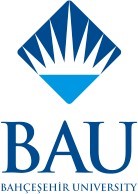   	Sınav(lar)ı 	 	Başvuru Formu BAHÇEŞEHİR ÜNİVERSİTESİ …………………………DEKANLIĞI’NA/MÜDÜRLÜĞÜ’NE  …./…../……… ........./........ Akademik Yılı Güz / Bahar yarıyılında aşağıda yazılı derslerden mazeret sınavlarına katılmak istiyorum. Gereğini bilgilerinize arz ederim.  	İmza ……………….. Öğrencinin; Mazeretinin Olduğu Dönemde Giremediği ve Mazeret Sınavı İstenen Dersin; Dersin Verildiği bölümün, Bölüm Başkanı tarafından doldurulacaktır. ÖNEMLİ NOT *Yönetmelik gereği , öğrenciler mazeretlerini, mazeretlerinin bitim tarihini izleyen en geç 3 (Üç) iş günü içerisinde yazılı olarak Fakülte Sekreterliğine bildirilmelidir. *Süresi içinde bildirilmeyen mazeretler işleme alınmayacaktır. *Raporlu olduğu halde sınava giren öğrencilerin o günkü tüm sınavları GEÇERSİZ sayılır ve öğrenci hakkında disiplin soruşturması açılır. *Formda eksik bilgi bulunması halinde dilekçeye işlem yapılmayacaktır. MADDE 23 – (1) Mazeret sınavları ile ilgili esaslar, Senato tarafından çıkarılan yönerge ile düzenlenir.Öğrenci, raporlu veya mazeretli olduğu süreler içinde derslere veya sınavlara giremez, raporlu veya mazeretli olduğu süreler içinde sınavlara veya herhangi bir değerlendirme etkinliğine girdiği takdirde aldığı notlar geçersiz sayılır. Bir dersten devam koşullarını sağlayan öğrenciler, bu dersin yarıyıl/yılsonu sınavına girebilirler. Yarıyıl/yılsonu sınavlarına girme hakkı olup, yarıyıl/yıl sonu değerlendirmesinde başarısız veya koşullu başarılı dersleri olanlar bu dersler için programlanan bütünleme sınavlarına girebilirler.Güz v e bahar dönemlerinde (yaz dönemi hariç) final ve bütünleme sınavlarının ayrıca bir telafi/mazeret sınavı yoktur. İlgili kurulca kabul edilen mazereti sebebiyle final sınavına giremeyen öğrenciler bütünleme sınavına girebilirler.Final sınavlarına girme hakkı olduğu halde, final sınavlarını kapsayan, süreklilik arz eden, haklı ve geçerli mazeretleri ilgili akademik birimlerin yönetim kurullarınca kabul edilen öğrencilere, bütünleme sınavlarına doğrudan girme hakkı verilir.     (6)Yaz döneminde alınan derslerin bütünleme sınavları yoktur. Sadece kabul edilen mazeretleri nedeniyle final sınavına giremeyen öğrenciler için mazeret sınavları yapılır.Öğrenci No TC Kimlik No Adı Soyadı Bölüm/ Program Telefon Mazeret Nedeni Sağlık Raporu (O) Diğer Nedenler* (O) Nedeni:…………………………………………………………………………….. Kodu Dersin Adı  Öğretim  Görevlisinin Adı  Sınavın Yapıldığı Tarih Yukarıda ders kodu, adları yazılı olan ders/derslerde Ara Sınav/ Yarıyıl sonu sınavı (final) telafi sınavına 	GİREBİLİR (O) 	GİREMEZ  (O) Yukarıda ders kodu, adları yazılı olan ders/derslerde Ara Sınav/ Yarıyıl sonu sınavı (final) telafi sınavına 	GİREBİLİR (O) 	GİREMEZ  (O) Yukarıda ders kodu, adları yazılı olan ders/derslerde Ara Sınav/ Yarıyıl sonu sınavı (final) telafi sınavına 	GİREBİLİR (O) 	GİREMEZ  (O) Dersin Verildiği bölümün, Bölüm Başkanı Adı- Soyadı Tarih İmza 